ANGLICKÝ JAZYKMilí žáci, opět děkuji za Vaši spolupráci a všechny domácí úkoly, které jste mi zaslali. Jak jsem slíbila na online hodině, tentokrát nezůstaneme doma, ale poletíme do Londýna či New Yorku.Are you ready? Let´s fly!!!! Online hodina AJ !!!Pozvánku (odkaz) s přesným termínem naší online hodiny budete mít ve Vašem emailu co nejdříve. Předpokládaný termín: 8. 6. 2020 v 13:30Povinný úkol k odevzdání:termín zadání:  pondělí 8. 6. 2020termín odevzdání: pátek 12. 6. 2020Vypracované úkoly mi zašlete prosím na email: zuzana.kasova@zsuj.cz nebo přes messenger (facebook – Zuzana Kašová). Můžete psát přímo do wordu nebo vytištěný a vypracovaný úkol vyfotit tak, jak jste zvyklí.Úkol č. 1: Odpovězte na (moje oblíbené) otázky:What´s the day today? It´s __________________________________________________.What´s the date today? It´s __________________________________________________.What´s the time now? It´s __________________________________________________.T: United Kingdom (UK) and USA Úkol č. 2: Napište pod vlajky název země, které patří (United Kingdom/USA):Úkol č. 3: Boarding PASS (Palubní lístek) – vyplňte si vlastní palubní lístek podle vzoru (vaše jméno a destinace jsou dány, ostatní je na vás):Po kontrole a odbavení vašich zavazadel na letišti dostanete palubní lístek (boarding pass), který vám později umožní vstup na palubu vašeho letadla. Vy dnes poletíte do New Yorku* nebo do Londýna. Rozhodnutí, do kterého z těchto měst poletíte, nechám na Vás. 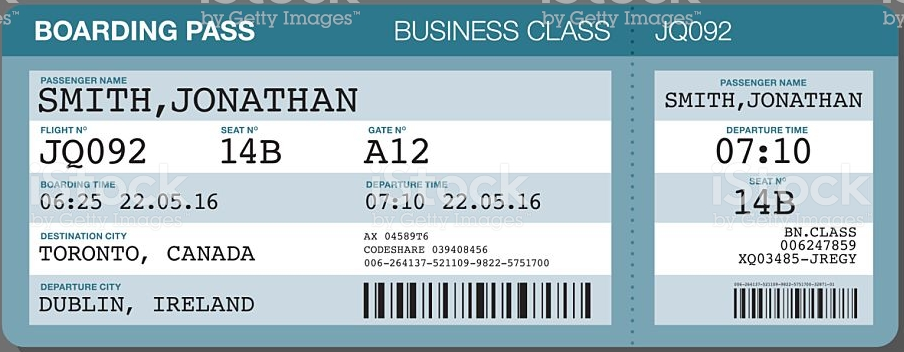 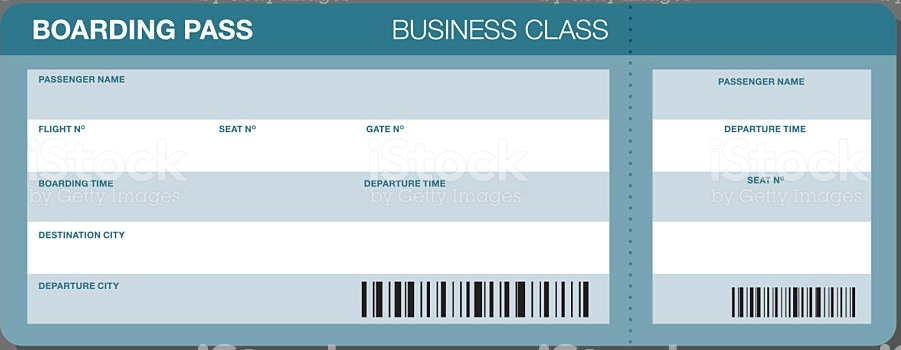 Passenger name – příjmení, jméno (bez diakritiky - háčků a čárek)Flight No – číslo letuSeat No – číslo sedadlaGate No – brána (vchod) čísloBoarding time – čas vstupu na palubu letadlaDeparture time – čas odletuDestination city – cílové město = město, kam letíte (město, stát) = London, United Kingdom/New york, USADeparture city – odletové město = město, odkud letíte (město, stát) = Prague, Czech RepublicDo pravé (odtržitelné) části opíšete ty nejdůležitější údaje z levé části (passenger name, departure time, ...)*Hlavním městem USA je Washington D.C., ale New York je největším městem USA.Úkol č. 4: Učebnice str. 56/1, 2 + slovíčka dole na str. 56cv. 1: poslechněte, přečtěte a zkuste přeložit textcv. 2: vyberte správnou odpověď na otázku podle textu Úkol č. 5: Pracovní sešit str. 56/1, 2, 3, 4 Nápověda (pokud by byla třeba): text v učebnici 56/1 + slovíčka dole na str. 56cv. 1: podle zadání, jak jste zvyklí, ale nemusíte zapisovat český překladcv. 2: dopište věty tak, aby byly pravdivéLondon is the capital city of…Londýn je hlavním městem…cv. 3: odpovězte na otázky – dobrovolné!cv. 4: spojte správně větyfamous for = slavný čím (famous for the oldest university = slavný nejstarší univerzitou)Úkol č. 6: Učebnice str. 57/4, 5 + slovíčka dole na str. 57cv. 4: poslechněte, přečtěte a zkuste přeložit textcv. 5: zkuste odpovědět na otázky podle textu – dobrovolné!Úkol č. 7: Pracovní sešit str. 57/5, 6, 7 Nápověda (pokud by byla třeba): text v učebnici 57/5 + slovíčka dole na str. 57cv. 5: podle zadání, jak jste zvyklí, ale nemusíte zapisovat český překladcv. 6: zkuste podle mapy nebo s pomocí internetu odpovědět (stačí jednoslovná odpověď)cv. 7: vyberte správnou odpověď (jednu z možností)Doporučená videa:Zaleťte se podívat do New Yorku a Londýna také prostřednictvím youtube:London: https://www.youtube.com/watch?v=X8zLJlU_-60 New York: https://www.youtube.com/watch?v=TmDKbUrSYxQDalší zajímavá videa:Best of USA (To nejlepší z USA): https://www.youtube.com/watch?v=4Ot0T4iCXfMNiagara falls (Niagárské vodopády): https://www.youtube.com/watch?v=_hZRG5gytIwA mnoho dalších naleznete zde: https://www.youtube.com/channel/UC4F-DMVCe-UbIsweL6kIEfg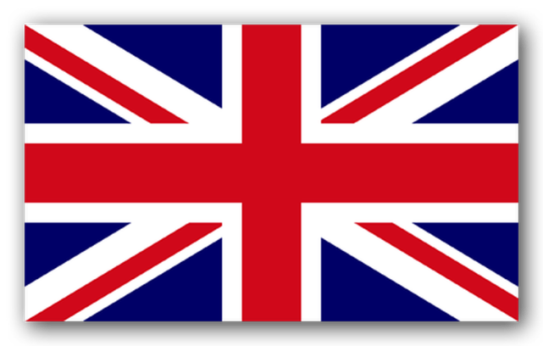 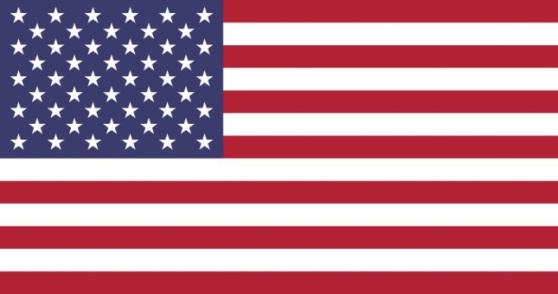 